BIE / BIA Web Budget Systems Access Request Form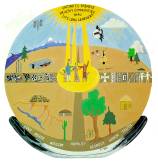 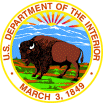 BIE: Fax To Your ELO Office with Attention To: IIS Government ApproverBIA: Send to your Identity Information System Government Approver or SupervisorSection 1: IdentificationPlease print legibly.NAME and Title of  person making this request:first         _____________________________________middle  _____________________________________ last   _________________________________________title _________________________________________business address of person making this request____________________________________________________________________________________________________________________________________________________________________email:            Please circle one         A.   Add New Budget User Change Budget privilegesDelete Budget userPlease circle onea.  read only [Scan with  no data input]b.   Read/Write [scan and input data]TELEPHONE number of person making this request: Telephone:      (_____)____________ ____    _FAX number of person making this request: Fax Number:    (_____)_____________  __ __Section 2  Web BudGet Application Privilegesbureau of Indian educationorganization or program OFFICE [Circle One]BIE Central OfficeBIE education line officeBIE OfficeBIE Org (Use this for Schools)bureau of Indian affairsorganization or program OFFICE [Circle One]BIA Bureau (Central Office)BIA Region (Regional Office)BIA AgencyBIA Org (Forestry or Field Office Under Agency)Please list the ORGANIZATION OR PROGRAM OFFICE CODE, SCHOOL CODE OR CODES, OR EDUCATION LINE OFFICE CODE for which access is being requested:  EX: DPA (D00320),  (D06A16), PINE RIDGE ELO (D06A01)[bureau of Indian education CODE OR CODES]IIS Government Approver: enter the Requested codes into the IIS Comments Field.Please list the ORGANIZATION OR PROGRAM OFFICE CODE, AGENCY CODE OR CODES, OR REGIONAL OFFICE CODE for which access is being requested:  EX: )  Division of Tribal Services (M00301);  PINE RIDGE AGENCY (A06100), Southwest Region (M) [bureau of Indian affairs CODE OR CODES]IIS Government Approver: enter the Requested codes into the IIS Comments Field.